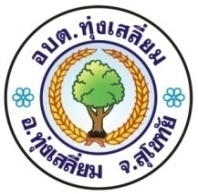 แผนปฏิบัติการป้องกันและปราบปรามการทุจริต ภาครัฐ ประจำปี งบประมาณพ.ศ. 2561องค์การบริหารส่วนตำบลทุ่งเสลี่ยม อำเภอทุ่งเสลี่ยม    จังหวัดสุโขทัยคำนำแผนปฏิบัติการป้องกันและปราบปรามการทุจริตภาครัฐประจำปี งบประมาณ พ.ศ 2561เป็นเอกสารที่รวบรวมโครงการ/กิจกรรมที่ดำเนินการจริงตามยุทธศาสตร์ชาติที่กำหนดไว้ 4 ยุทธศาสตร์ ดังนี้ยุทธศาสตร์ที่ 1  เสริมสร้างจิตสำนึกค่านิยมให้หน่วยงานภาครัฐบริหารงานตามหลักธรรมาภิบาล ยุทธศาสตร์ที่ 2  บูรณาการหน่วยงานทุกภาคส่วนในการป้องกันและปราบปรามการทุจริตภาครัฐ ยุทธศาสตร์ที่ 3  เสริมสร้างความเข้มแข็งในการป้องกันและปราบปรามการทุจริตภาครัฐ           ยุทธศาสตร์ที่ 4  พัฒนาศักยภาพเจ้าหน้าที่ของรัฐในการป้องกันและปราบปรามการทุจริตภาครัฐเพื่อให้การขับเคลื่อนยุทธศาสตร์ชาติว่าด้วยการป้องกันและปราบปรามการทุจริตภาครัฐ ดำเนินการไปได้อย่างมีประสิทธิภาพองค์การบริหารส่วนตำบลทุ่งเสลี่ยม  จึงได้จัดทำแผนปฏิบัติการป้องกันและ ปราบปรามการทุจริตภาครัฐประจำปีงบประมาณ พ.ศ. 2561 เพื่อให้การป้องกันและปราบปรามการทุจริต ภาครัฐให้เกิดผลสัมฤทธิอย่างเป็นรูปธรรมต่อไป                                                                        งานบริหารงานทั่วไป                                                                          ส่วนสำนักปลัด                                                                       องค์การบริหารส่วนตำบลทุ่งเสลี่ยมสารบัญส่วนที่ 1บทนำแผนปฏิบัติการป้องกันและปราบปรามการทุจริตภาครัฐประจำปีงบประมาณ พ.ศ. 2561            เป็นแผนปฏิบัติการที่รวบรวมโครงการ/กิจกรรมที่ดำเนินการจริงในปีงบประมาณ 2561 ที่สอดคล้องกับ ยุทธศาสตร์ที่กำหนดไว้ 4  ยุทธศาสตร์ดังนี้ ยุทธศาสตร์ที่ 1  เสริมสร้างจิตสำนึกค่านิยมให้หน่วยงานภาครัฐบริหารงานตามหลักธรรมาภิบาล  ยุทธศาสตร์ที่ 2 บูรณาการหน่วยงานทุกภาคส่วนในการป้องกันและปราบปรามการทุจริตภาครัฐ  ยุทธศาสตร์ที่ 3 เสริมสร้างความเข้มแข็งในการป้องกันและปราบปรามการทุจริตภาครัฐ           ยุทธศาสตร์ที่  4 พัฒนาศักยภาพเจ้าหน้าที่ของรัฐในการป้องกันและปราบปรามการทุจริตภาครัฐเพื่อให้ทราบโครงการ/กิจกรรมการเกี่ยวกับการป้องกันและปราบปรามการทุจริตภาครัฐของ องค์การบริหารส่วนตำบลทุ่งเสลี่ยม1. เป็นแผนปฏิบัติการที่แยกออกมาจากแผนปฏิบัติการป้องกันและปราบปรามการทุจริต ภาครัฐประจำปีงบประมาณ พ.ศ. 2560 - 2564 และมีลักษณะเป็นแผนดำเนินการจริง2. จัดทำหลังจากที่ได้มีการจัดทำแผนปฏิบัติการป้องกันและปราบปรามการทุจริตภาครัฐ              ประจำปีงบประมาณ พ.ศ. 2560 - 2564 แล้ว3. แสดงถึงเป้าหมาย รายละเอียดกิจกรรม งบประมาณ ระยะเวลาที่ชัดเจน และแสดงถึง            การดำเนินการจริงวัตถุประสงค์ของแผนปฏิบัติการป้องกันและปราบปรามการทุจริตภาครัฐเพื่อแสดงถึงรายละเอียดโครงการ/กิจกรรมที่ดำเนินการจริงทั้งหมดในพื้นที่ขององค์การ      บริหารส่วนตำบลทุ่งเสลี่ยมประจำปีงบประมาณนั้นเพื่อใช้แผนปฏิบัติการเป็นเอกสารที่ระบุโครงการ/กิจกรรม ทั้งหมดที่จะดำเนินการในปีงบประมาณนั้น ทำให้แนวทางในการดำเนินงานในปีงบประมาณขององค์การบริหารส่วนตำบลทุ่งเสลี่ยมมีความ ชัดเจนในการปฏิบัติมากขึ้น3. เพื่อให้มีการประสานและบูรณาการการทำงานกับหน่วยงานและการจำแนกรายละเอียดต่างๆ ของโครงการ/กิจกรรม                     4. เพื่อใช้แผนปฏิบัติการในการติดตามและประเมินผลเมื่อสิ้นปีมีความสะดวกมากขึ้นประโยชน์ของแผนปฏิบัติการป้องกันและปราบปรามการทุจริตภาครัฐ1. ทำให้มีแนวทางในการดำเนินงานในปีงบประมาณนั้นๆ มีความชัดเจนในการปฏิบัติมากขึ้น2. ทำให้มีการประสานและบูรณาการการทำงานกับหน่วยงานและการจำแนกรายละเอียด ต่างๆ ของโครงการ/กิจกรรม3. เป็นเครื่องมือสำคัญ ในการดำเนินงานป้องกันและปราบปรามการทุจริตภาครัฐเพื่อ ควบคุมการ  ดำเนินงานให้เป็นไปอย่างเหมาะสมและมีประสิทธิภาพ4. เป็นเอกสารที่รวบรวมโครงการ/กิจกรรมที่ดำเนินการจริงทั้งหมดในพื้นที่ขององค์การบริหาร           ส่วนตำบลทุ่งเสลี่ยม-2-ยุทธศาสตร์ชาติว่าด้วยการป้องกันและปราบปรามการทุจริตภาครัฐ ประจำปี งบประมาณ พ.ศ. 2561วิสัยทัศน์“คุณภาพชีวิตมั่นคง ดำรงวัฒนธรรม น้อมนำหลักเศรษฐกิจพอเพียง เคียงคู่ธรรมาภิบาลบริการเพื่อประชาชน”พันธกิจเสริมสร้างจิตสำนึก และค่านิยมให้กับเจ้าหน้าที่ของรัฐยึดหลักธรรมาภิบาลบูรณาการทุกภาคส่วนเพื่อเสริมสร้างและพัฒนาเครือข่ายด้านการป้องกันและปราบปรามการทุจริตภาครัฐส่งเสริมบทบาทภาคประชาชนให้เข้ามามีส่วนร่วมในการป้องกันและปราบปรามการทุจริตสร้างกลไกและพัฒนาระบบการตรวจสอบถ่วงดุลการใช้อนาจของเจ้าหน้าที่ของรัฐให้มีความเข้มแข็งและมีประสิทธิภาพ 5. ส่งเสริมสนับสนุนการจัดการองค์ความรู้ด้านการป้องกันและปราบปรามการทุจริตภาคอย่างจริงจังและต่อเนื่องยุทธศาสตร์ชาติว่าด้วยการป้องกันและปราบปรามการทุจริตภาครัฐยุทธศาสตร์ที่ 1  เสริมสร้างจิตสำนึก ค่านิยม ให้หน่วยงานภาครัฐบริหารงานตามหลักธรรมาภิบาลวัตถุประสงค์มุ่งส่งเสริมเสริมสร้างจิตสำนึกและค่านิยมให้แก่หน่วยงานภาครัฐบริหารงานตามหลักธรรมาภิบาล มีคุณธรรมและจริยธรรม โดยมีทัศนคติวิสัยทัศใน์การร่วมกันแก้ไขและรับผิดชอบต่อปัญหาการทุจริตและ                 ประพฤติมิชอบภาครัฐรวมทั้งการรณรงค์เผยแพร่ ประชาสัมพันธ์ให้ทุกภาคส่วนมีวินัยเคารพกฎหมาย กฎ และระเบียบที่จะเป็นกลไกในการแก้ไขปัญหาการพัฒนาตลอดจนเป็นการวางรากฐานในการป้องกันและปราบปรามการทุจริตภาครัฐได้อย่างมีประสิทธิภาพมาตรการ/แนวทางดาเนินงานส่งเสริมการปฏิบัติงานและการดำเนินชีวิตตามหลักปรัชญาเศรษฐกิจพอเพียงมีการดาเนินชีวิต    อย่างมีคุณธรรมและจริยธรรมส่งเสริมให้เจ้าหน้าที่ของรัฐทุกระดับได้เรียนรู้และปฏิบัติงานตามหน้าที่ด้วยหลักธรรมาภิบาลกำหนดให้มีหลักสูตรทางการศึกษาเพื่อใช้เป็นเครื่องมือในการป้องกันและปราบปรามการทุจริตภาครัฐส่งเสริมค่านิยมการยกย่องและเชิดชูความดีความซื่อสัตย์สุจริตและการต่อต้านการทุจริตโดย        ให้ยึดถือเป็นค่านิยมกระแสหลักของชาติ-3-ยุทธศาสตร์ที่ 2  บูรณาการหน่วยงานทุกภาคส่วน ในการป้องกันและปราบปรามการทุจริต ภาครัฐวัตถุประสงค์มุ่งประสานความร่วมมือระหว่างหน่วยงานภาครัฐกับทุกภาคส่วนในการป้องกันและปราบปรามการ                ทุจริตภาครัฐส่งเสริมบทบาทและการมีส่วนร่มของภาคประชาชนในการติดตาม ตรวจสอบการทุจริตหรือ                 ประพฤติมิชอบในภาครัฐเสริมสร้างและพัฒนาเครือข่ายภาคประชาชนให้เป็นกลไกในการตรวจสอบถ่วงดุล                 รวมถึงการสร้างหลักประกันความปลอดภัยในการแจ้งข้อมูลหรือเบาะแสในการป้องกันและปราบปรามการทุจริตมาตรการ/แนวทางดำเนินงานบูรณาการหน่วยงานภาครัฐกับองค์กรทุกภาคส่วนในการป้องกันและปราบปรามการทุจริตภาครัฐส่งเสริมการมีส่วนร่วมของภาคประชาชนในการติดตามตรวจสอบ การทุจริตหรือประพฤติมิชอบในภาครัฐยุทธศาสตร์ที่ 3  เสริมสร้างความเข้มแข็งในการป้องกันและปราบปรามการทุจริตภาครัฐวัตถุประสงค์มุ่งพัฒนาระบบและกลไกในการตรวจสอบควบคุมและถ่วงดุลการใช้อานาจให้เหมาะสมชัดเจนและ                      มีประสิทธิภาพส่งเสริมการกระจายอำนาจสู่ระดับภูมิภาคสร้างกลไกลความร่วมมือระหว่างหน่วยงานภาครัฐ                   กับภาคเอกชนให้มีศักยภาพในการป้องกันและปราบปรามการทุจริตปรับปรุงแก้ไขและพัฒนากฎหมายที่                       เอื้อประโยชน์ต่อการทุจริตหรือเป็นอุปสรรคต่อการป้องกันและปราบปรามการทุจริตภาครัฐให้มีประสิทธิภาพ       เสริมสร้างประสิทธิภาพในการคุ้มครองพยานอย่างเป็นระบบและต่อเนื่องส่งเสริมความร่วมมือด้านการ ป้องกันและปราบปรามการทุจริตกับองค์กรอื่นระหว่างประเทศมาตรการ/แนวทางดาเนินงานพัฒนาระบบและกลไกในการตรวจสอบควบคุมและถ่วงดุลการใช้อำนาจให้เหมาะสมชัดเจน       และ มีประสิทธิภาพส่งเสริมการกระจายอานาจในการป้องกันและปราบปรามการทุจริตภาครัฐไปสู่ระดับภูมิภาคสร้างกลไกความร่วมมือระหว่างหน่วยงานภาครัฐกับภาคเอกชนให้มีศักยภาพในการป้องกันและปราบปรามการทุจริตเสริมสร้างประสิทธิภาพของกฎหมายเพื่อใช้ในการป้องกันและปราบปรามการทุจริตภาครัฐและเป็นธรรมส่งเสริมความร่วมมือด้านการป้องกันและปราบปรามการทุจริตภาครัฐร่วมกับองค์กรระหว่างประเทศเสริมสร้างประสิทธิภาพในการคุ้มครองพยานส่งเสริมการใช้เทคโนโลยีสารสนเทศสำหรับการป้องกันและปราบปรามการทุจริตภาครัฐ4  -ยุทธศาสตร์ที่ 4 พัฒนาศักยภาพเจ้าหน้าที่ของรัฐในการป้องกันและปราบปรามการทุจริต ภาครัฐวัตถุประสงค์มุ่งพัฒนาสมรรถนะและขีดความสามารถเจ้าหน้าที่ของรัฐในการป้องกันและปราบปรามการทุจริต                 ภาครัฐให้สัมฤทธิผลได้อย่างมีประสิทธิภาพเพื่อแก้ไขสภาพปัญหาการทุจริตให้เป็นระบบอย่างต่อเนื่องสร้าง              มาตรฐานทางวิชาชีพ  ให้สามารถร่วมมือหรือประสานการปฏิบัติกับองค์กรทุกภาคส่วนรวมถึงองค์กรอื่น                   ระหว่างประเทศมาตรการ/แนวทางดำเนินงานพัฒนาสมรรถนะและขีดความสามารถเจ้าหน้าที่ของรัฐในการป้องกันและปราบปรามการทุจริตสร้างมาตรฐานทางวิชาชีพด้านการป้องกันและปราบปรามการทุจริตภาครัฐ………………………………………………….ส่วนที่ 2แผนปฏิบัติการป้องกันและปราบปรามการทุจริตภาครัฐ โครงการ/กิจกรรม และงบประมาณองค์การบริหารส่วนตำบลทุ่งเสลี่ยม         อำเภอทุ่งเสลี่ยม จังหวัดสุโขทัย............................................ยุทธศาตร์ที่  1  เสริมสร้างจิตสำนึก ค่านิยม ให้หน่วยงานภาครัฐบริหารงานตามหลักธรรมาภิบาล มาตรการ ส่งเสริมให้บุคลากรมีการปฎิบัติงานและการดำเนินชีวิตอย่างมีคุณธรรมและจริยธรรม-5-ยุทธศาตร์ที่ 2 บูรณาการหน่วยงานทุกภาคส่วนในการป้องกันและปราบปรามการทุจริตภาครัฐ มาตรการ บูรณาการหน่วยงานภาครัฐกับองค์กรทุกภาคส่วนในการป้องกันและปราบปรามการทุจริตภาครัฐ-6-ยุทธศาตร์ที่ 2	บูรณาการหน่วยงานทุกภาคส่วนในการป้องกันและปราบปรามการทุจริตภาครัฐมาตรการ	ส่งเสริมการมีส่วนร่วมของภาคประชาชนในการติดตามตรวจสอบ การทุจริตหรือประพฤติมิชอบในภาครัฐ-7-ยุทธศาตร์ที่ 3	เสริมสร้างความ เข้มแข็งในการป้องกันและปราบปรามการทุจริตภาครัฐมาตรการ	ส่งเสริมการใช้เทคโนโลยีสารสนเทศสำหรับการป้องกันและปราบปรามการทุจริตภาครัฐ- 8 -ยุทธศาตร์ที่ 4 เสริมสร้างสมรรถนะเจ้าหน้าที่ของรัฐในการป้องกันและปราบปรามการทุจริตภาครัฐ มาตรการ พัฒนาสมรรถนะและขีดความสามารถเจ้าหน้าที่ของรัฐในการป้องกันและปราบปรามการทุจริตเรื่อง            หน้าส่วนที่   1  บทนำ1ส่วนที่   2  แผนปฏิบัติการป้องกันและปราบปรามการทุจริตภาครัฐ4โครงการ/กิจกรรม  และงบประมาณลำดับที่รายละเอียดของงบประมาณสถานที่โครงการ/กิจกรรมรายละเอียดของงบประมาณสถานที่ยุทธศาสตร์โครงการ/กิจกรรมกิจกรรม/กิจกรรม(บาท)ดาเนินการยุทธศาสตร์กิจกรรม/กิจกรรม(บาท)ดาเนินการ1- โครงการส่งเสริมคุณธรรม- การส่งเสริมให้บุคลากรของ15,000อบต.อบต.- เสริมสร้างจริยธรรม สำหรับบุคลากรอบต.ได้มีการปฏิบัติธรรมจิตสำนึก  ค่านิยมโดยให้มีคุณธรรม จริยธรรมให้หน่วยงานภาครัฐบริหาร งานตามหลักธรรมาภิบาล    2การประชาสัมพันธ์ทางสื่อ- การจัดเผยแพร่ และ-อบต.- เสริมสร้างต่างๆ เช่น   แผ่นพับประชาสัมพันธ์ทางสื่อต่างๆ จิตสำนึก  ค่านิยม เว็บไซด์ของอบต. แผ่นพับให้หน่วยงานเพื่อให้ความรู้การดำเนินเว็บไซด์ของอบต.  เพื่อให้ภาครัฐบริหารงานตามหลักปรัชญาพอเพียงความรู้การดำเนินชีวิตตามหลักตามหลักธรรมาภิบาลปรัชญาเศรษฐกิจพอเพียงพ.ศ. 2560พ.ศ. 2560พ.ศ. 2560พ.ศ. 2561พ.ศ. 2561พ.ศ. 2561พ.ศ. 2561พ.ศ. 2561พ.ศ. 2561พ.ศ. 2561พ.ศ. 2561ต.ค.พ.ย.ธ.ค.ม.ค.ม.ค.ม.ค.ก.พ.มี.ค.มี.ค.เม.ย.พ.ค.พ.ค.พ.ค.มิ.ย.ก.ค.ส.ค.ก.ย.ลำดับที่รายละเอียดของงบประมาณสถานที่โครงการ/กิจกรรมรายละเอียดของงบประมาณสถานที่ยุทธศาสตร์โครงการ/กิจกรรมกิจกรรม/กิจกรรม(บาท)ดาเนินการยุทธศาสตร์กิจกรรม/กิจกรรม(บาท)ดาเนินการ1- โครงการส่งเสริมและพัฒนาการสนับสนุนงบประมาณเงิน20,000อบต.- บูรณาการศูนย์รวมข้อมูลข่าวสารการอุดหนุนแก่ศูนย์รวมข้อมูลหน่วยงานทุกภาคจัดซื้อจัดจ้างของ อปท.ในข่าวสารการจัดซื้อจัดจ้างของส่วนในการป้องกันอำเภอทุ่งเสลี่ยมอปท.ในเขตอำเภอทุ่งเสลี่ยมและปราบปรามการทุจริตภาครัฐ2- การแต่งตั้งเจ้าหน้าที่ของการแต่งตั้งเจ้าหน้าที่ของ อบต.-อบต.- บูรณาการอบต.ร่วมเป็นร่วมเป็นคณะกรรมการหน่วยงานทุกภาคคณะกรรมการศูนย์ดำรงธรรมศูนย์ดำรงธรรมระดับอำเภอส่วนในการป้องกันระดับอำเภอและปราบปรามการทุจริตภาครัฐพ.ศ. 2560พ.ศ. 2560พ.ศ. 2560พ.ศ. 2561พ.ศ. 2561พ.ศ. 2561พ.ศ. 2561พ.ศ. 2561พ.ศ. 2561ต.ค.พ.ย.ธ.ค.ม.ค.ก.พ.มี.ค.เม.ย.พ.ค.มิ.ย.ก.ค.ส.ค.ก.ย. ลำดับที่รายละเอียดของงบประมาณสถานที่โครงการ/กิจกรรมรายละเอียดของงบประมาณสถานที่ยุทธศาสตร์โครงการ/กิจกรรมกิจกรรม/กิจกรรม(บาท)ดาเนินการยุทธศาสตร์กิจกรรม/กิจกรรม(บาท)ดาเนินการ1การแต่งตั้งตัวแทนชุมชนร่วมการจัดประชาคมชุมชนเพื่อ-อบต.- บูรณาการเป็นคณะกรรมการในการคัดเลือกตัวแทนชุมชนร่วมเป็นหน่วยงานทุกภาคจัดซื้อจัดจ้างคณะกรรมการในการจัดซื้อจัดส่วนในการป้องกันจ้างและปราบปรามการทุจริตภาครัฐพ.ศ. 2560พ.ศ. 2560พ.ศ. 2560พ.ศ. 2561พ.ศ. 2561พ.ศ. 2561พ.ศ. 2561พ.ศ. 2561พ.ศ. 2561ต.ค.พ.ย.ธ.ค.ม.ค.ก.พ.มี.ค.เม.ย.พ.ค.มิ.ย.ก.ค.ส.ค.ก.ย.ลำดับ       ที่รายละเอียดของงบประมาณสถานที่โครงการ/กิจกรรมรายละเอียดของงบประมาณสถานที่ยุทธศาสตร์โครงการ/กิจกรรมกิจกรรม/กิจกรรม(บาท)ดาเนินการยุทธศาสตร์กิจกรรม/กิจกรรม(บาท)ดาเนินการ1- การปรับปรุงศูนย์ข้อมูลข่าวสาร- การปรับปรุงศูนย์ข้อมูลข่าวสาร- การปรับปรุงศูนย์ข้อมูลข่าวสาร-อบต.- เสริมสร้างความตาม พรบ. ข้อมูลข่าวสาร พ.ศ. 2540  เข้มแข็งในการป้องกันและปราบปรามการทุจริตภาครัฐ   พ.ศ. 2560                           พ.ศ. 2561   พ.ศ. 2560                           พ.ศ. 2561   พ.ศ. 2560                           พ.ศ. 2561   พ.ศ. 2560                           พ.ศ. 2561   พ.ศ. 2560                           พ.ศ. 2561   พ.ศ. 2560                           พ.ศ. 2561   พ.ศ. 2560                           พ.ศ. 2561   พ.ศ. 2560                           พ.ศ. 2561   พ.ศ. 2560                           พ.ศ. 2561   พ.ศ. 2560                           พ.ศ. 2561   พ.ศ. 2560                           พ.ศ. 2561   พ.ศ. 2560                           พ.ศ. 2561ต.ค.พ.ย.ธ.ค.ม.ค.ก.พ.มี.ค.เม.ย.พ.ค.มิ.ย.ก.ค.ส.ค.ก.ย.ลำดับที่รายละเอียดของงบประมาณสถานที่โครงการ/กิจกรรมรายละเอียดของงบประมาณสถานที่ยุทธศาสตร์โครงการ/กิจกรรมกิจกรรม/กิจกรรม(บาท)ดาเนินการยุทธศาสตร์กิจกรรม/กิจกรรม(บาท)ดาเนินการ1การให้ความรู้บุคลากรในการการให้ความรู้ความเข้าใจ-อบต.- เสริมสร้างป้องกันและปราบปรามการบุคลากรในการป้องกันและสมรรถนะทุจริตภาครัฐปราบปรามการทุจริตภาครัฐในเจ้าหน้าที่ของรัฐการประชุมประจำเดือน  ตามการป้องกันและบอร์ดประชาสัมพันธ์ปราบปรามการทุจริตภาครัฐพ.ศ. 2560พ.ศ. 2560พ.ศ. 2560พ.ศ. 2561พ.ศ. 2561พ.ศ. 2561พ.ศ. 2561พ.ศ. 2561พ.ศ. 2561ต.ค.พ.ย.ธ.ค.ม.ค.ก.พ.มี.ค.เม.ย.พ.ค.มิ.ย.ก.ค.ส.ค.ก.ย.